РЕШЕНИЕ№  28/6                                                                                                         от «17» июня  2022 г.         О публичных  слушаниях по проекту решения Совета сельского поселения Среднекарамалинский сельсовет муниципального района Ермекеевский район Республики Башкортостан «Об утверждении правил благоустройства территории сельского поселения Среднекарамалинский сельсовет муниципального района Ермекеевский район Республики Башкортостан  в новой редакции   В соответствии со статьей 28 Федерального закона  «Об общих принципах организации местного самоуправления в Российской Федерации» от 06.10.2003 года №131-ФЗ, Совет сельского поселения Среднекарамалинский сельсовет муниципального района Ермекеевский район Республики Башкортостан                                               РЕШИЛ:1.	Назначить публичные слушания по проекту  решения Совета сельского поселения Среднекарамалинский сельсовет муниципального района Ермекеевский район Республики Башкортостан «Об утверждении правил благоустройства территории сельского поселения Среднекарамалинский сельсовет муниципального района Ермекеевский район Республики Башкортостан в новой редакции» на 08 июля 2022 года (время и место проведения: 15 часов, в здании сельского клуба с. Средние Карамалы).2.	Определить следующий состав комиссии по подготовке и проведению публичных слушаний:        Галиуллин Р.Б.- глава сельского поселения Среднекарамалинский сельсовет   муниципального района Ермекеевский район Республики Башкортостан-         председатель комиссии.         Алексеева В.О. председатель постоянной комиссии Совета  сельского поселения Среднекарамалинский  сельсовет муниципального района Ермекеевский район РБ Постоянной комиссии по развитию предпринимательства, земельным вопросам, благоустройству и экологии.          Гаврилова Э.Г.  депутат Совета сельского поселения Среднекарамалинский сельсовет  муниципального района Ермекеевский район РБ            3. Организацию и проведение публичных слушаний по проекту решения Совета  сельского поселения Среднекарамалинский сельсовет муниципального района         Ермекеевский район РБ «Об утверждении правил благоустройства территории сельского поселения Среднекарамалинский сельсовет муниципального района Ермекеевский район Республики Башкортостан в новой редакции » возложить на комиссию по подготовке и  проведению публичных слушаний.4. Установить, что письменные предложения жителей сельского поселения Среднекарамалинский сельсовет муниципального района Ермекеевский район Республики Башкортостан направляются в Совет сельского поселения Среднекарамалинский сельсовет муниципального района Ермекеевский район Республики Башкортостан (по адресу: с. Средние Карамалы, ул. Чапаева, 2) сроком  до 06 июля 2022 года. Глава сельского поселенияСреднекарамалинский сельсовет:                                                              Р.Б.  Галиуллин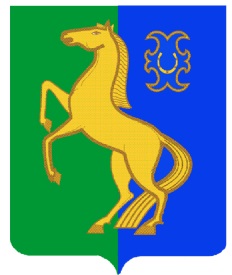   Урта Ҡарамалы ауыл советы         ауыл билəмəhе советы       муниципаль районының             Йəрмəĸəй районы    Башkортостан Республиĸаhы                     Совет сельского поселения            Среднекарамалинский сельсовет                     муниципального района                           Ермекеевский район                     Республики Башкортостан 